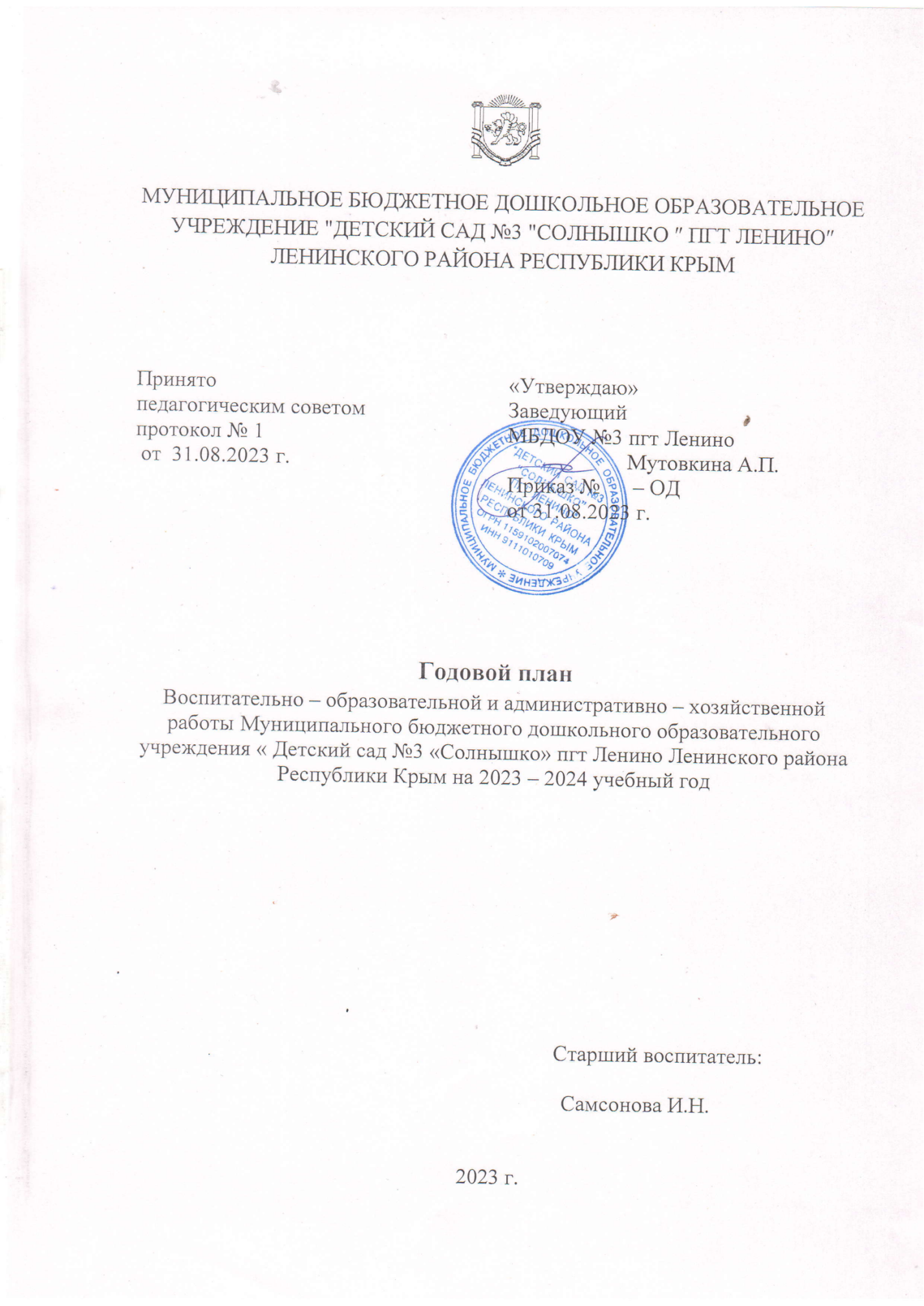 Содержание1. Пояснительная запискаУчредитель образовательного учреждения – Муниципальное образование Ленинский район Республики Крым в лице Администрации Ленинского района Республики Крым (далее Учредитель). Функции и полномочия Учредителя осуществляет Управление образования Администрации.Деятельность образовательного учреждения Ленинского района регламентируется Уставом, утвержденным Постановлением Администрации Ленинского района Республики Крым от 23 декабря 2014 года №49.Заведующий образовательного учреждения: Мутовкина Анна Петровна. Функционирование групп МБДОУ №3 пгт Ленино установлено в режиме полного дня пребывания, в количестве 10,5 часов с 7:30 до 18:00. Выходные дни: суббота, воскресенье, праздничные дни.  ДОУ осуществляет свою деятельность в соответствии со следующими документами:1. Конвенция о правах ребенка2. Конституция Российской Федерации3. Федеральный закон от 29.12.2012 г. N 273-ФЗ "Об образовании в Российской Федерации"4. Федеральный закон от 24.07.1998 г. N 124-ФЗ "Об основных гарантиях прав ребенка в Российской Федерации"5. Приказ Министерства образования и науки Российской Федерации  от 30.08.2013 г. N 1014 "Об утверждении порядка организации и осуществления образовательной деятельности по основным общеобразовательным программам – образовательным программам дошкольного образования"6. Приказ Министерства образования и науки Российской Федерации  от 17.10.2013 г. N 1155 "Об утверждении федерального государственного образовательного стандарта дошкольного образования"7. Приказ Министерства образования и науки Российской Федерации   от 27.10.2011 N 2562 "Об утверждении Типового положения о дошкольном образовательном учреждении"8. Постановление Главного государственного санитарного врача Российской Федерации от 15 мая 2013 г. «Об утверждении СанПиН 2.4.1.3049-13 «Санитарно- эпидемиологические требования к устройству, содержанию и организации режима работы дошкольных образовательных организаций».9. Постановление Главного государственного санитарного врача Российской Федерации от 28.09.2020 г. N28 "Об утверждении СП 2.4.3648 -20 "Санитарно - эпидемиологические требования к организациям воспитания и обучения, отдыха и оздоровления детей и молодёжи"10. Конституция Республики Крым1. Нормативно-правовые акты Республики Крым12. Нормативно-правовые акты Администрации Ленинского района13. Устав муниципального бюджетного дошкольного учреждения "Детский сад №3 "Солнышко" пгт Ленино" Ленинского района Республики Крым, утвержденный Постановлением Администрации Ленинского района Республики Крым от 23.12.2014 г. №4914. Договор между ДОУ и родителями (законными представителями).15. Санитарно-эпидемиологическое заключение о соответствии государственным санитарно-эпидемиологическим правилам и нормативам  № 82. 01.01. 000. М. 001258. 06.16 от 10.06.2016 г. 16. Лицензия  Министерства образования, науки и молодежи Республики Крым  № 0483 от 11 июля 2016 г на осуществление образовательной деятельности.Управление дошкольным учреждением осуществляется в соответствии с законодательством РФ и Уставом МБДОУ №3 пгт Ленино и строится на принципах единоначалия и самоуправления.Непосредственное управление учреждением осуществляет заведующий.Общее руководство учреждением осуществляет общее собрание трудового коллектива.Управление педагогической деятельностью осуществляет совет педагогов учреждения, в состав которого входят все педагоги.Важным звеном в структуре управления детского сада является Совет трудового коллектива.Совет трудового коллектива совместно с работодателем решает важные социально-бытовые проблемы, осуществляет контроль за деятельностью учреждения.Родительский комитет – важное звено системы управления ДОУ.Родительский комитет:- обсуждает Устав и другие локальные акты ДОУ, касающиеся взаимодействия с родительской общественностью, решает вопрос о включении в них необходимых дополнений и изменений;- вносит предложения по совершенствованию образовательно-воспитательного процесса;- оказывает посильную помощь в укреплении материально-технической базы ДОУ, благоустройству и ремонту его помещений, детских площадок и территории силами родительской общественности при соблюдении принципа добровольности, письменного согласия родителей (законных представителей);- заслушивает информацию о работе ДОУ по вопросам образования и оздоровления воспитанников (в том числе о проверке состояния образовательного процесса, соблюдения санитарно-гигиенического режима ДОУ, об охране жизни и здоровья воспитанников);- принимает участие в планировании и реализации работы по охране прав и интересов воспитанников и их родителей (законных представителей) во время педагогического процесса в Учреждении;- содействует организации совместных с родителями мероприятий в ДОУ;- участвует в оценке качества воспитания, оздоровления и обучения детей.Административные обязанности в педагогическом коллективе распределяются следующим образом:Заведующий в соответствии с законодательством РФ и Уставом МБДОУ №3 пгт Ленино осуществляет руководство образовательным учреждением, устанавливает контакты с внешними организациями, осуществляет системный контроль за образовательно-воспитательной, административно-хозяйственной и финансовой деятельностью учреждения.Старший воспитатель планирует и организует методическую работу коллектива. Руководит работой воспитателей, педагогов-специалистов, осуществляет работу с молодыми специалистами, анализирует выполнение программы обучения и воспитания, участвует  в разработке перспективных планов и направлений деятельности учреждения, организует работу методических объединений.Заведующий хозяйством организует и обеспечивает безопасное и бесперебойное обслуживание, выполнение предписаний надзорных органов, ремонт. Основными формами координации деятельности, аппарата управления образовательного учреждения являются: анализ результатов, планирование, прогнозирование, тематический и оперативный контроль, мониторинг, коррекция программ и планов.l. ВОСПИТАТЕЛЬНАЯ И ОБРАЗОВАТЕЛЬНАЯ  ДЕЯТЕЛЬНОСТЬ1.1. Анализ результатов деятельности детского сада за прошедший учебный год. С начала учебного года образовательный процесс реализовывался по ООП ДО МБДОУ № 3 пгт Ленино – 60 процентов, разработанной на основе примерной основной общеобразовательной программы дошкольного образования «Истоки». А также 40 процентов – это парциальные программы и технологии.На 2022/23 учебный год были поставлены следующие цели и задачи:Цель: Всестороннее  развитие  ребенка дошкольного  возраста и его  позитивная  социализация  с  учетом  возрастных  и  индивидуальных  особенностей на  основе  сотрудничества  с  взрослыми  и  сверстниками,  в  соответствующих  возрасту  видах  деятельности.Задачи:1. Формирование семейных ценностей у дошкольников, сохранение и укрепление здоровья детей их физического развития через совместную деятельность с семьями воспитанников (октябрь – ноябрь).2. Создание условий, способствующих обеспечению познавательного,  интеллектуального развития посредством загадок,  головоломок (декабрь – февраль).3. Создать условия для развития детской инициативы через организацию проектной деятельности в ДОУ (март – май).4. Оказание консультативной и методической помощи родителям (законным представителям) по вопросам воспитания, обучения и развития детей с ОВЗ. (в течение учебного года).Задачи решались с помощью разработанной системы мероприятий для всех участников образовательного процесса, которые были представлены на согласование и утверждение на установочном педсовете. Для составления аналитической справки использовались результаты  мониторинга, анкетирования, наблюдения.Работа велась в соответствии с программным обеспечением при тесном взаимодействии всех работников детского сада. Организованные формы обучения проводились на основе ООД с учетом возрастных особенностей детей и в соответствии с требованиями нормативных документов. Образовательная деятельность строилась в соответствии с комплексно-тематическим планированием по значимым событиям социальной жизни и окружающего мира.В нашем ДОУ создана предметно-пространственная среда, обеспечивающая свободную самостоятельную деятельность для детей и развития их творческого потенциала, в соответствии с их желаниями и наклонностями. При построении предметно-пространственной среды педагогами учтены антропометрические, физиологические и психологические особенности детей, новые подходы к проектированию и планировке функциональных помещений, размещению трансформирующегося оборудования и мебели. Группы оснащены мебелью, соответствующей росту и возрасту детей, гигиеническим, педагогическим и эстетическим требованиям. Продумана система оздоровительных мероприятий и физического развития. В течение учебного года проводилась работа по улучшению здоровья дошкольников, совершенствованию их физических качеств с учетом их индивидуальных особенностей. Оздоровительная работа осуществлялась по следующим направлениям: соблюдение режима дня;соблюдение гигиенических требований;утренняя гимнастика;оздоровительная гимнастика пробуждения;отработка двигательного режима в группах и на прогулке;закаливающие мероприятия в течение дня;организация рационального питания.Анализируя работу по физическому воспитанию и оздоровлению, следует отметить, что работа ведется во всех возрастных группах. Кроме занятий по физическому воспитанию, ежедневно проводится утренняя гимнастика (в холодный период – в зале и группах, в теплый – на улице), после дневного сна проводится постепенное пробуждение с рядом закаливающих и оздоровительных мероприятий. В течение учебного года педагоги формировали позитивное отношение к двигательной активности, оздоровительным мероприятиям.Анализ результатов выполнения ООПУровень развития детей анализируется по итогам педагогической диагностики. Формы проведения диагностики:диагностические занятия (по каждому разделу программы);наблюдения, итоговые занятия.Разработаны диагностические таблицы освоения основной образовательной программы дошкольного образования МБДОУ в каждой возрастной группе. Таблицы включают анализ уровня развития целевых ориентиров детского развития и качества освоения образовательных областей. В 2022-2023 учебном  году  воспитательно-образовательный процесс в МБДОУ № 3 проводился в соответствии с годовым планом.Было проведено 4 основных педагогических совета:На педагогических советах обсуждалось состояние   воспитательно-образовательной работы в ДОУ,  были  обсуждены актуальные  темы и  пути  их  решения, воспитатели и специалисты делились опытом работы.Педагогический совет № 1 «Установочный» Тема: «Основные направления работы ДОУ в 2022-2023 учебном году»  (август).Педагогический совет № 2 (январь).Тема: Создание условий, способствующих обеспечению познавательного,  интеллектуального развития посредством исследовательской деятельности,  загадок, головоломок.Педагогический совет № 3   (март)Тема: «Создать условия для развития детской инициативы через организацию проектной деятельности в ДОУ».Педагогический совет № 4 «Итоговый»   (май)Тема: «Самоанализ деятельности ДОУ за 2022-2023 учебный год».Деловая игра  на тему «Познавательное развитие дошкольников»Цель: повысить профессиональный уровень педагогов,  приняв участие в «Квик – настройке». Активизировать использование различных методов и технологий. Познакомить с  «Методом незаконченных предложений», который позволяет выявить осознаваемые и неосознаваемые установки участников, показывает отношение к какой-либо проблеме. «Круглый стол»с членами творческой группы: Технологии, методики воспитания и развития детей с ограниченными возможностями здоровья.Консультации к педсоветам на темы:1. Анализ и ведение в работу чек-листов по формированию начальных представлений о здоровом образе жизни.2. Сущность, содержание  и классификация игр – головоломок для детей старшего дошкольного возраста.3. Создание условий для совершенствования познавательно- интеллектуальной деятельности дошкольников.4. Развитие познавательной активности через детскую проектную деятельность.5. Анализ и ведение в работу чек-листов по ознакомлению с окружающим и природой, математикой, развитию речи, художественно – эстетическому развитию.Презентации:Презентация об истории возникновения головоломок.Основные ошибки  при организации проектной деятельности  с детьми.Особенности работы с детьми с особыми образовательными потребностями.Мастер - классы для  педагогов:Рабочая программа – инструмент современного педагога.Отчёты педагогов по самообразованию и проектной деятельности (разные формы мероприятия).Внутрисадовое  методическое объединение в подготовительной группе. № 1 «Путешествие в страну Знаний».Конкурсы и выставки поделок в ДОУ.Выставки:Внутрисадовые«Осенняя фантазия».Фотовыставка «Красота зимы в родном посёлке». Выставка рисунков «За веру Крым и Отечество»Кукла «Масленица домашняя» Выставка детских работ «С праздником мимозы!» или «Весенняя мозаика.Провести выставку рисунков «Три П: Понимаем, Принимаем, Помогаем» к тематической неделе инклюзивного воспитания (апрель).Участие а акции «Письмо солдату»Конкурсы:Смотр-конкурс «Создание психологически комфортной пространственной предметно-развивающей  среды».Конкурс «Эко-Осень» (поделки из вторичного бросового материала).Фотоконкурс, посвященный Дню матери «БегоВелоМама».Конкурс фотографий «Памятники моего посёлка».Районный конкурс «Ручей хрустальный языка родного», посвящённый международному дню родного языка, среди воспитанников ДОУ (февраль). Наши воспитанники заняли во всех номинациях призовые места. Участие педагогов в муниципальных конкурсах «Мастерская добра», «Школа здоровья для маленьких крымчан». Были реализованы следующие проекты:«Все профессии нужны, все профессии важны»«Времена года»«Цветные фантазии» (сенсорика)«Моя семья»«Классическая музыка в ДОУ»«Здоровье – это здорово»«Спешите делать добрые дела»Нетрадиционные формы работы, как средство развития детей с ОВЗ.Дополнительное образование, кружковая работа:«Весёлый язычок», логопедический кружок, речевое направление.«Витражная мастерская», художественно – эстетическое, познавательное направление развития.Проведение внутреннего контроля.Текущий:- Адаптация детей к условиям детского сада (посещение  группы раннего возраста,  наблюдение за детьми).- «Организация социального партнёрства ДОУ с родителями воспитанников» 1. Контроль за воспитательно-образовательным процессом; 2. Анализ системы работы по организации взаимодействия с семьями воспитанников.- Просмотр материалов по теме проектов воспитателей.- «Ярмарка проектов - организация проектной деятельности с детьми дошкольного возраста».Фронтальный:- Анализ образовательной работы, изучение документации и таблица ведения документации педагогами учреждения.Оперативный контроль:- Ведение   групповой документации, оснащение групп и готовность к новому учебному году.- Организация питания. Формирование культурно-гигиенических навыков. Культура приема пищи. Соблюдение режима питанияТематический контроль:- Подготовка и проведение физкомплексов на улицеИтоговый.- Уровень подготовки детей к школе. - Анализ образовательной деятельности за учебный год.Взаимодействие с родителями.Анализ системы взаимодействия с родителями дошкольников и социальными партнерамиВ 2022/23 учебном году родители являлись  участниками образовательного процесса, несмотря на санитарные и антитеррористические  ограничения. Уровни информированности, вовлеченности родителей деятельностью ДОО определены на основании проведения анкетирования.Родительские собрания:Группа раннего возраста - 4   Младше - средняя группа – 4Средняя группа комбинированной направленности – 3Старшая группа – 3Подготовительная группа №1 – 2Подготовительная группа № 2 комбинированной направленности – 3Беседы и индивидуальные консультации Группа раннего возраста -   5Младше - средняя группа – 0Средняя группа комбинированной направленности – 4Старшая группа – 8Подготовительная группа №1 – 8Подготовительная группа № 2 комбинированной направленности – 7Консультации для родителей:Группа раннего возраста - 10   Младше - средняя группа – 8Средняя группа комбинированной направленности – 8Старшая группа – 6Подготовительная группа №1 – 7Подготовительная группа № 2 комбинированной направленности - 13Анкетирование родителей: Группа раннего возраста -   2 «Будем знакомы», «Удовлетворённость работой ДОУ за учебный год»Младше - средняя группа – 1 «Физическое воспитание детей и приобщение их к здоровому образу жизни»Средняя группа комбинированной направленности – 1 «Ваше мнение о работе ДОУ»Старшая группа – 1 «Задачи – головоломки в жизни ребёнка»Подготовительная группа №1 – 1 «Готовы ли вы отдать своего ребёнка в школу?»Подготовительная группа № 2 комбинированной направленности – 1 «Готов ли ваш ребенок школе?»Рекомендации педагогам:продолжить просветительскую работу с родителями с целью подачи полной и своевременной информации о направлениях деятельности дошкольного учреждения по развитию и воспитанию детей;ввести в педагогическую деятельность по запросу родителей различные формы взаимодействия с семьей: совместные проекты, мастер-классы, праздники, выставки, конкурсы, проекты по благоустройству групп и территории детского сада.Совместные образовательные мероприятия с детьми при участии социальных партнеров.В течение года детский сад сотрудничал с социальными партнерами согласно плану работы:СОШ № 2 пгт Ленино;Музыкальная школа;Районная библиотека.Анализ результатов повышения профессиональной компетентности педагоговВ течение года с педагогами детского сада реализовывались мероприятия по следующим показателям:Вывод: наблюдается педагогическая активность участия в конкурсах различного уровня.Исходя из анализа воспитательно-образовательной работы МБДОУ №3 пгт Ленино по реализации годовых задач за 2022 – 2023 учебный год, можно сделать следующие выводы: Годовой план ДОУ в целом реализован. Наиболее успешно решались следующие задачи: мероприятия педагогов, улучшающих работу по физическому направлению развитию  детей всех возрастных групп, познавательное,  интеллектуальное развитие дошкольников посредством загадок, головоломок.Общий выводРезультаты работы учреждения соответствуют требованиям государства, запросам родителей:педагогическими работниками детский сад укомплектован полностью;профессиональная компетентность педагогических работников: на 2023 год 15 % педагогов от общего педагогического состава имеют квалификационную категорию,  85  %  (11чел.) воспитателей имеют соответствие занимаемой должности, 100 % педагогов имеют высшее педагогическое образование;достаточное усвоение воспитанниками образовательной программы ДОО: средний балл усвоения программы за учебный год – 4,2. Разработаны и апробированы индивидуальные образовательные маршруты сопровождения детей с ОВЗ. значительно улучшилась РППС: приобретены дидактические пособия, развивающие игры, методическая литература;На 2023/24 учебный год исходя из проблем, которые выявили в ходе анализа, мы спроектировали задачи образовательной деятельности на новый учебный год:- совершенствовать нормативно-правовую базу ДОУ в соответствии с действующим законодательством и развивать материально-техническое обеспечение, закупить дидактический и демонстрационный материал, развивающие игры –головоломки, игры Монтессори, Воскобовича…- совершенствовать модель физкультурно-оздоровительной работы в ДОО;- организовать участие воспитанников и педагогов МБДОУ в конкурсах различного уровня (подготовка к конкурсам );- создать в ДОО условия для обеспечения интеллектуального развития детей старшего дошкольного возраста в условиях реализации ФГОС ДО;- организовать повышение профессиональной компетентности педагогов (аттестация, курсовая подготовка, сетевое взаимодействие, организация мастер-классов педагогов в ДОУ и участие в межрегиональных, муниципальных конкурсах);-  необходимо обратить внимание на ведение дополнительного образования, кружковой работы;- организовать реализацию инновационной деятельности;- организовать эффективные формы взаимодействия с семьей;- Я считаю, что такой вид педагогических технологий как проектная деятельность в нашем  ДОУ  ведётся формально, с большими недоработками. ( отражать в календарных планах, вести в течение всего учебного периода).1.2. Цель и задачи воспитательно-образовательной работы. Цели деятельности ДОУ на 2023 – 2024 учебный год.По итогам анализа деятельности детского сада за прошедший учебный год, с учетом направлений программы развития детского сада и изменений законодательства, необходимо:Обеспечить единое образовательное пространство воспитания и развития детей от рождения до поступления в общеобразовательную организацию, обеспечивающее ребенку и его родителям (законным представителям), равные, качественные условия дошкольного образования, вне зависимости от места и региона проживания.Продолжить совершенствовать материальную базу, чтобы гарантировать охрану и укрепление физического и психологического здоровья, эмоционального благополучия воспитанников при обучении по образовательным программам дошкольного образования.Задачи деятельности ДОУ на 2023 – 2024 учебный год.1. Развивать информационное пространство для обмена педагогическим опытом и повышения профессиональной компетентности, мастерства педагогов ДОУ по развитию речи детей.2. Совершенствовать работу педагогов в формировании логико-математических представлений  в системе конструктивно-модельной деятельности детей дошкольного возраста. 3. Сохранение и укрепление физического и психического здоровья детей,
формирование представлений у дошкольников о здоровом образе жизни,
 воспитание культурно гигиенических навыков, воспитание потребности в двигательной активности.Приоритетные направления работы  - Охрана жизни и здоровья детей; -  Познавательно-речевое;-   Нравственно-патриотическое;-  Обеспечение условий безопасности жизнедеятельности детей в детском саду.
ll. Система мероприятий по реализации целей и задач  Программно-методическое обеспечение воспитательно-образовательного процесса Годовой план МБДОУ №3 пгт Ленино, составлен в соответствии с Федеральным законом «Об образовании в Российской Федерации» (от 29.12.2012 года № 273-ФЗ), в соответствии с Федеральным государственным образовательным стандартом дошкольного образования (приказ Министерства образования и науки РФ от 17 октября 2013 г. №1155).Детский сад работает по примерной основной общеобразовательной программе  дошкольного образования «Истоки».Программа «Истоки» учитывает образовательные потребности, интересы и мотивы детей, членов их семей и педагогов. Программа сформирована как программа психолого-педагогической поддержки позитивной социализации и индивидуализации, развития личности детей дошкольного возраста и определяет комплекс основных характеристик дошкольного образования (объём, содержание и планируемые результаты в виде целевых ориентиров дошкольного образования). Программа направлена на: - создание условий развития ребенка, открывающих возможности для его позитивной социализации, его личностного развития, развития инициативы и творческих способностей на основе сотрудничества со взрослыми и сверстниками и соответствующим возрасту видам деятельности; - на создание развивающей образовательной среды, которая представляет собой систему условий социализации и индивидуализации детей. Программа реализуется в очной форме на государственном языке Российской Федерации в группах общеразвивающей (1,6- 2,6;2,6- 4,6; 3,6 – 4,10 лет)  и комбинированной (4,6 – 5,6; 5,6 – 7 лет) направленности для детей. Содержание Программы обеспечивает развитие личности, мотивации и способностей детей в различных видах деятельности и охватывает следующие структурные единицы, представляющие определенные направления развития и образования детей : - социально-коммуникативное развитие; - познавательное развитие; - речевое развитие; - художественно-эстетическое развитие; - физическое развитие.Образовательные задачи Программы решаются в различных видах деятельности. Для детей дошкольного возраста это: - игровая деятельность (включая сюжетно-ролевую игру как ведущую деятельность детей дошкольного возраста, а также игру с правилами и другие виды игры); - коммуникативная (общение и взаимодействие со взрослыми и сверстниками); - познавательно-исследовательская (исследования объектов окружающего мира и экспериментирования с ними; восприятие художественной литературы и фольклора); - самообслуживание и элементарный бытовой труд (в помещении и на улице); - конструирование из разного материала, включая конструкторы, модули, бумагу, природный и иной материал; - изобразительная (рисования, лепки, аппликации); - музыкальная (восприятие и понимание смысла музыкальных произведений, пение, музыкально-ритмические движения, игры на детских музыкальных инструментах); - двигательная (овладение основными движениями) активность ребенка. Для успешной реализации Программы в ДОУ обеспечены следующие психолого-педагогические условия: - уважение педагогов к человеческому достоинству воспитанников, формирование и поддержка их положительной самооценки, уверенности в собственных возможностях и способностях; - использование в образовательном процессе форм и методов работы с детьми, соответствующих их возрастным и индивидуальным особенностям; - построение образовательного процесса на основе взаимодействия взрослых с детьми, ориентированного на интересы и возможности каждого ребёнка и учитывающего социальную ситуацию его развития; - поддержка педагогами положительного, доброжелательного отношения детей друг к другу и взаимодействия детей друг с другом в разных видах деятельности; - поддержка инициативы и самостоятельности детей в специфических для них видах деятельности; - возможность выбора детьми материалов, видов активности, участников совместной деятельности и общения; - защита детей от всех форм физического и психического насилия; Для получения качественного образования детьми с ограниченными возможностями здоровья (далее – ОВЗ) в рамках реализации Программы создаются необходимые условия для: - диагностики и коррекции нарушений развития и социальной их адаптации; - оказания ранней коррекционной помощи на основе специальных психолого-педагогических подходов и наиболее подходящих для этих воспитанников методов, способов общения и условий, в максимальной степени способствующих получению дошкольного образования, а также социальному развитию этих детей, в том числе посредством организации инклюзивного образования детей с ОВЗ. Максимально допустимый объем недельной учебной нагрузки на воспитанника ДОУ соответствует требованиям ( СанПиН 2.4.3648 -20).В 2023-2024 учебном году в ДОУ воспитываются  дети от 1,6 до 7 лет,  6 возрастных групп.                                                                                       Для обеспечения образовательного процесса в дошкольном образовательном учреждении имеется необходимое информационно-коммуникационное оборудование:          2.1.  Педагогические советы2.2.  Консультации2.3.  Выставки, конкурсы, акции.2.4.  Семинары, семинары-практикумы, деловые игры, круглые столы2.5.  Открытые просмотры педагогической деятельностиlll. Контроль и руководствоlV. Методическая работа с кадрами4.1. Анализ кадрового состава в 2023 -2024 учебном году в ДОУ можно представить в следующем виде.                                                                                                         4.2. Качественный состав педагогических кадровМБ ДОУ №3 «Солнышко» пгт Ленино на 01.09.2023 г.4.3. Аттестация педагогических кадров.График аттестации (2023 – 2024 г.)4.4. План-график  курсовой переподготовки (2023 – 2024 г.).4.5. План повышения квалификации педагогов ДОУ Цель: повышение категорийности педагогов ДОУЗадачи:- стимулировать целенаправленное, непрерывное повышение уровня квалификации пед.работников, личностного профессионального роста, использование ими современных педагогическихтехнологий.- повысить эффективность и качество пед. труда.- выявить перспективы использования потенциальных возможностей педагогического труда.- определить необходимость повышения квалификации педагогических работников.Курсы повышения квалификации педагогов на 2023 год.4.6. План работы по наставничествуЦель: развитие личностных и профессиональных качеств начинающих воспитателей.Задачи:е1. Помочь воспитателям в получении педагогических знаний по реализации ФОП  иповышении профессионального мастерства.2. Оказать помощь в подготовке и проведении занятий, игр, режимных моментов путемвзаимных посещений, консультаций, бесед.3. Обязать воспитателей посещать ООД наставников, семинары, консультации.Определить наставниками следующих воспитателей:4.7. План работы с педагогическим персоналом.4.8. Проектная деятельность и темы самообразования на 2023 – 2024 учебный год.4.9. Кружкова  деятельность на 2023 – 2024 учебный год.V. Организационно – управленческая работа5.1. Инструктивно-методические совещания 5.2. Производственные совещанияVl. Взаимодействие с родителями6.1. Информационно-педагогическое просвещение родителей Цель: Оказание родителям практической помощи в повышении эффективности воспитания и развития дошкольников.6.2. Связь с социумом и сетевое взаимодействие МБДОУ № 3 пгт Ленино осуществляет социальное партнерство и сетевое взаимодействие с образовательными, медицинскими и научными организациями:6.3. План работы родительского комитетаVll. Административно-хозяйственная деятельность 7.1 Создание предметно-развивающей среды7.2. График административно-хозяйственного контроля 7.3. План работы организационно-технических мероприятий по улучшению условий и охраны трудаVlll. Приложения к годовому плану8.1. План работы на летний оздоровительный период с01.06. по 31.08. 2024 г.Цель: создание максимально эффективных условий по охране и укреплению здоровья, предупреждению заболеваемости и травматизма детей, обеспечению оптимальной двигательной активности, эмоциональному, личностному, познавательному развитию дошкольников в летний период, использование эффективных форм и методов для сохранения и укрепления физического и психического здоровья детей в совместных мероприятиях с родителями. Задачи: 1. Создать условия, обеспечивающие охрану жизни и укрепление здоровья детей, предупреждение заболеваемости и травматизма. 2. Реализовать систему мероприятий, направленных на оздоровление и физическое воспитание детей, развитие самостоятельности, инициативности, любознательности и познавательной активности дошкольников. 3. Проводить осуществление педагогического и санитарного просвещения родителей по вопросам воспитания и оздоровления детей в летний период.8.2. План работы "Правила безопасного поведения на дороге"Цель: создание условий для формирования у воспитанников устойчивых навыков безопасногоповедения на улицах и дорогах, профилактика детского дорожно-транспортного травматизма.Задачи:1. Создавать условия для обучения детей правилам дорожного движения.2. Развивать у детей устойчивые навыки соблюдения и выполнения правил дорожногодвижения, способствовать адаптации воспитанников к транспортной среде в местахпостоянного жительства. 3. Формировать у родителей интерес к безопасности детей как участников дорожногодвижения, привлекать взрослых к совместной деятельности с детьми.4. Повышать культуру безопасного поведения участников образовательного процесса наулицах и дорогах.8.3. План мероприятий по пожарной безопасности РАБОТА С ВОСПИТАННИКАМИЗАДАЧИ:- Сформировать у детей понятие «пожарная опасность».- Формировать общее представление назначения (функций) огня.- Способствовать расширению знаний детей об основных причинах возникновения пожаров, и их последствиях.- Познакомить детей с современными техническими помощниками (пожарные машины,пожарные вертолеты, пожарные катера, огнетушители).- Способствовать формированию элементарных умений и навыков в поведении привозникновении пожара.- Развивать умение анализировать, систематизировать и делать выводы о полученных знаниях- Научить детей пользоваться полученными знаниями на практике (использование игровых ситуаций)- Закреплять и расширять представления о пожарной безопасности посредством чтенияпроизведения, изобразительной и игровой деятельности.Пояснительная записка3l.Воспитательно – образовательная деятельность1.1. Анализ результатов деятельности ДОУ за прошедший учебный год. 1.2. Цель и задачи воспитательно-образовательной работы на 2023-2024 учебный год. 511ll. Система мероприятий по реализации целей и задач ДОУ2.1. Педагогические советы2.2. Консультации2.3. Выставки, конкурсы2.4. Семинары, семинары-практикумы2.5. Открытые просмотры педагогической деятельности121315161818lll. Контроль и руководство19lV. Методическая работа с кадрами4.1. Анализ кадрового состава ДОУ4.2. Качественный состав педагогических кадров4.3. Аттестация4.4. План-график курсовой подготовки4.5. План повышения квалификации педагогов4.6. План работы по наставничеству4.7. План работы с педагогическим персоналом4.8. Проектная деятельность4.9. Кружковая работа202021222223242526V. Организационно – управленческая работа5.1. Инструктивно-методические совещания5.2. Производственные совещания2627Vl. Взаимодействие с родителями6.1. Информационно-педагогическое просвещение родителей6.2. Связь с социумом, сетевое взаимодействие6.3. План работы родительского комитета2727282829Vll. Административно – хозяйственная деятельность7.1. Создание ППРС7.2. График административно-хозяйственного контроля7.3. План организационно-технических мероприятий по улучшению условий охраны труда303031Vlll. Приложения к годовому плану8.1. План работы ЛОП8.2. План работы  безопасного поведения на дороге8.3. План мероприятий по пожарной безопасности313435ПоказателиКоличество педагогов (за отчетный период в сравнении с предыдущим годом)Количество педагогов (за отчетный период в сравнении с предыдущим годом)Показатели2021/222022/23Обучение в вузе-1Курсы переподготовки11Курсы по повышению квалификации22Аттестация12Обучение на семинарах56Посещение внутри садовых методобъединений99Обмен опытом на семинарах-практикумах, методических семинарах, круглых столах99Участие в конкурсах профессионального мастерства разного уровня:Участие в конкурсах профессионального мастерства разного уровня:Участие в конкурсах профессионального мастерства разного уровня:муниципальный уровень11Участие педагогов и воспитанников (муниципальных, областных)-4№п\пНазвание группыКоличество групп1 Группа раннего возраста12Младшая группа13Младше - средняя группа14Средняя группа комбинированной направленности15Старшая группа  комбинированной направленности16Подготовительная группа 1№Наименование оборудованияКоличество1Компьютер32Ноутбук143Принтер54Мультимедийный проектор35Демонстрационный экран16Телевизор17Фотоаппарат18Мультимедийная акустическая система89Аудиосистема (midi)1+210Интерактивная доска2Содержание основной деятельностиДата
ОтветственныеПедагогический совет № 1 (август).Тема: «Основные направления работы ДОУ в 2023-2024 учебном году»  (август).Цель: познакомить с итогами деятельности ДОУ в летний оздоровительный период, коллективноутвердить годовой план на новый учебный год и определить место каждого педагога в решениигодовых задач.1. Анализ летней оздоровительной работы с детьми.2. Утверждение  ООП ФОП МБДОУ №3 пгт Ленино.3. Утверждение программы дополнительного образования МБДОУ №3 пгт Ленино.4. Утвердить годовой план работы ДОУ на 2023-2024 учебный год.5. Утверждение  АООП, РПВ, на 2023 -2024 учебный год.6. Ознакомление педагогического коллектива с графиком учебных нагрузок и утверждение состава аттестационной комиссии на 2023-2024 учебный год. 7. Утверждение графика аттестации педагогических работников 2023-2024 учебный год. 8. Утверждение годового плана педагога-психолога, рабочих программ специалистов. АвгустЗаведующийСт. воспитательСт. воспитательСт. воспитательСт. воспитательСт. воспитательпедагог-психологПедагогический совет № 2 (ноябрь).Тема: Развитие речи и форм речевого общения детей.Цель: Систематизация знаний педагогов об особенностях современных форм и методов работы поразвитию речи дошкольников.1. Актуальность проблемы речевого развития детейдошкольного возраста.2. Современные образовательные технологии для развития связной речи дошкольников.3. Влияние музыки на речевое развитие детей.4. Театрализованная деятельность детей, как средствопреодоления речевых нарушений.5. Итоги тематической проверки «Развитие связной речи детей в различных видах деятельности».6. Итоги конкурса среди педагогов ДОУ «Лучшая реклама книги С.Я.Маршака.ноябрь2-я половина Белоколодова Т.Н.Арифова Л.М.Аметова С.СГолеусова Е.Н.Ст. воспитательЗаведующийПедагогический совет № 3  (январь).Тема: Совершенствовать работу педагогов в формировании логико-математических представлений  в системе конструктивно-модельной деятельности детей дошкольного возраста.Цель: выявить уровень профессиональной подготовленности педагогов ДОУ в развитии познания, интеллекта через логико- математические представления в системе  конструктивно-модельной деятельности детей дошкольного возраста. Форма проведения: деловая игра Повестка педагогического совета: 1. Презентация центров конструирования групп.  2. Проведение мастер-класса «Развитие логического мышления детей дошкольного возраста посредством логико - математических игр».3. Мастер - класс Тема: «Палочки Кюизенера как дидактическое средство интеллектуального развития»4. Итоги посещения открытых мероприятий по формированию элементарных математических представлений с элементами сюжетно-ролевой игры.январь2- я половина Старший воспитательПедагоги ДОУПедагогический совет № 4  (март). Тема: «Сохранение и укрепление физического и психического здоровья детей, формирование представлений у дошкольников о ЗОЖ, воспитание культурно- гигиенических навыков, воспитание потребности в двигательной активности». Цель: повышение уровня профессионального мастерства педагогов ДОУ в вопросах взаимодействия с семьями воспитанников по  укреплению ЗОЖ, воспитанию КГН дошкольников. 1. Использование здоровье сберегающих технологий и обеспечение безопасных условий жизнедеятельности детей в ДОУ.2. Использование кинезиологических упражнений в режимных моментах в детском саду 3. Итоги тематической проверки «Сформированность культурно – гигиенических навыков у детей ».МартДешура Т.А.Газиева З.А.Ст.восптательПедагогический совет № 5  (май).Тема: Итоговый педсовет. Традиционный. «О наших успехах» 1. О выполнении годовых задач. 2. «О наших успехах» – отчёт воспитателей по темам самообразования и кружковой работе. 3. Отчёт старшего воспитателя о проделанной работе за год. 4. Анализ заболеваемости детей. 5. Утверждение плана работы на летний оздоровительный период. 6. Проект решения педагогического совета, его утверждение, дополнения. МайСт. воспитательПедагоги ДОУСт. воспитательЗаведующийСт. воспитательСт. воспитатель№Содержание основной деятельностиДатаОтветственныеКонсультации к педсовету №2 (ноябрь).1. Значение словесной игры в речевом развитии дошкольников».2. Мнемотехника - как педагогическая технология в речевом развитии дошкольников.3. Синквейн – новая технология в развитии речи дошкольников».сентябрьоктябрьноябрьМамутова У.Р.Консультации к педсовету №3 (январь).1. Почему конструктор лучше другой игрушки. 2. «Речевые игры в социально-личностном развитии дошкольников»3. Палочки Кюизенера как дидактическое средство интеллектуального развития дошкольников.декабрьянварьСт. воспитательГазиева З.А.Курочкина Т.В.Консультации к педсовету №4 (март).1. Использование кинезиологических упражнений в режимных моментах в детском саду. 2. Лего-терапия, как фактор здоровье сберегающей среды в образовательной организации.3. Коррекционные здоровье сберегающие технологии в работе с детьми.февральмартапрельБелоколодова Т.Н.Дешура Т.А.Консультации к педсовету №5 (май).1. «Витаминный микс» 2. Физкультурное оборудование и  материал для  оздоровления дошкольников.апрельмайАкимова Л.Э.тьютор№МероприятияДата ОтветственныеВыставки1Фотовыставка в группах «Летние зарисовки» Выставка рисунков в холле «Мой любимый воспитатель»СентябрьСт. воспитатель. Воспитатели. родители2Выставка детских рисунков «Красавица Осень» Октябрь Воспитатели. Родители. 3Выставка детских рисунков «Мой папа – супер-герой» Февраль Ст. воспитатель, воспитатели групп, родители 4Выставка поделок к 23 февраля «Ата-баты, шли солдаты» Февраль Ст. воспитатель, воспитатели групп, родители 5Выставка рисунков «Весеннее настроение» Апрель Ст. воспитатель, воспитатели групп, родители 6Выставка детских рисунков "Помогите мне обнять мир!»АпрельСт. воспитатель, воспитатели групп, родители7Фотовыставка (бессмертный полк): «Мы гордимся Вами»МайСт. воспитатель, воспитатели групп, родителиКонкурсы1Творческий конкурс «Осенний букет» Октябрь Воспитатели. Родители. 2Конкурс чтецов ко Дню единстваНоябрьСт. воспитатель. Воспитатели. родители3Семейный творческий конкурс «Символ 2024 года» Декабрь Ст. воспитатель, воспитатели групп 4Семейный творческий конкурс «Весенние шляпы» Март Ст. воспитатель, воспитатели. 5Творческий конкурс «Загадки космического пространства» (поделки из лего)АпрельСт. воспитатель, воспитатели групп7Фестиваль военной песниМайМузыкальный руководитель, воспитатели, родители №МероприятияДата ОтветственныеСеминар-практикум Тема: «Использование инновационных технологий по развитию речи в образовательной деятельности детского сада» Цель: Повысить профессиональный уровень педагогов, формировать опыт по использованию современных образовательных технологий в процессе образовательной деятельности по речевому развитию дошкольников в условиях внедрения ФГОС ДО. Круглый стол «Знатоки детской художественной литературы».Декабрь Мастер-класс Тема: «Будь здоров» Цель: Приобщать воспитателей к физкультуре, спорту, здоровому образу жизни, осуществлять преемственность в физическом воспитании между инструктором по физической культуре и воспитателями, обогатить воспитателей знаниями, практическими умениями в воспитании физической культуры детей. Февраль Мастер-класс Тема: «Использование игрового набора «Дары Фрёбеля» в образовательной деятельности с детьми дошкольного возраста» Цель: Повышение компетентности педагогов в применении игрового набора «Дары Фрёбеля» в образовательной деятельности с детьми дошкольного возраста. Апрель № п/пОбразовательная областьСроки Ответственные1. «Социально-коммуникативное развитие»Конкурс среди педагогов ДОУ на лучший уголок конструирования.  2«Физическое развитие» Открытые мероприятия с детьми по использованию здоровье сберегающих технологий. 3«Познавательное развитие»Открытые мероприятия с детьми по конструированию.4«Художественно-эстетическое развитие»  Конкурс среди педагогов ДОУ «Лучшая реклама книги С.Я.Маршака» .5Итоговое мероприятие по дополнительному образованию.в течение годапедагоги кружков (доп. образование)Голеусова Е.Н.Матвиенко Н.С.6Отчёты педагогов по самообразованию и проектной деятельности (разные формы работы).майпедагоги ДОУФронтальный контрольФронтальный контрольФронтальный контрольФронтальный контрольФронтальный контроль1Анализ коллективных и индивидуальных форм сотрудничества с семьей по адаптации детей к ДОО.2Получить полное представление о работе аттестующихся педагогов, об уровне организации педагогического процесса в группах.Тематический контрольТематический контрольТематический контрольТематический контрольТематический контрольМероприятия с детьми по использованию здоровье сберегающих технологий.Физкультурно-оздоровительная работаСформированность культурно – гигиенических навыков у детей  Конструктивно-модельная деятельность Открытые мероприятия с детьми по конструированиюОперативный контрольОперативный контрольОперативный контрольОперативный контрольОперативный контрольОснащенность групп к новому учебному году Карта контроля качества оформления документации Карта анализа утренней гимнастики Двигательная активность в течение дня Карта проверки плана воспитательно- образовательной деятельности в группах Система работы с детьми раннего возраста Санитарное состояние помещений группы Оформление и обновление информации в уголке для родителей (антропометрия) Оснащение группы материалами и оборудованием для реализации образовательной области Организация совместной и самостоятельной деятельности с детьми в утренний период времени Организация праздника (досуга, развлечения) Создание условий для самостоятельной деятельности детей Создание условий для охраны жизни и здоровья детей Организация режима дня. Организация и проведение режимного момента «умывание». Анализ предметно –развивающей среды в группах по конструктивной деятельности. Развитие конструкторских умений детей Итоговый контрольИтоговый контрольИтоговый контрольИтоговый контрольИтоговый контрольИтоговый контроль1 Итоговое мероприятие по дополнительному образованию.2Отчёты педагогов по самообразованию и проектной деятельности (разные формы работы).Учеб-ный годВсего педагоговвоспитателиМузыкальные руководителиСтаршие воспитателиВозрастной ценз,летВозрастной ценз,летВозрастной ценз,летВозрастной ценз,летОбразовате-льныйцензОбразовате-льныйцензПедагогический стаж, летПедагогический стаж, летПедагогический стаж, летПедагогический стаж, летУчеб-ный годВсего педагоговвоспитателитьюторМузыкальные руководителиПедагог-психологпсихологСтаршие воспитателидо 3030-4040-50свыше 50высшеесредне-специальноедо 55-1010-20свыше 202023-2024128210,51-18312-3135Ф.И.О. педагоговдолжностьгодрожден.образова-ниекатегорииобщ. пед.стажстажДОУСамсонова И.Н.старшийвос-ль1970полноевысшее1 категория(с 11.2020 г.)34 лет18Арифова Л.М.воспита-тель1978полноевысшееСЗД14 лет8 мес.14,8Дешура Т.А. воспита-тель1975полноевысшееСЗД15 лет5 мес.15,5Матвиенко Н.С.воспита-тель1982полноевысшее1 категория(с 07.2023 г.)9 лет1 мес.9,1Мамутова У.Р.воспита-тель1991полноевысшееСЗД10 лет10Белоколодова Т.Н.воспита-тель1969полноевысшееСЗД27года11Курочкина Т.В.воспита-тель1976полноевысшее--------11 мес.11 мес.поступ. в ДОУ  03.10.22 Аметова С.С.музыкальн.руковод.1981полноевысшееСЗД25год8,1Газиева З.А.воспитатель1969полное высшееСЗД28 лет18 Голеусова Е.Н.воспитатель1976полное высшее       -------2 год3 мес.2,3 Акимова Л.Э.тьютор1978полноевысшееСЗД23 года1,7 мес.пост. в ДОУ  16.02.22гАпрышко А.Ю.тьютор1980полноевысшее------------5 мес.5 мес.поступ. в ДОУ 12.04.2023Драгинич ЭлинаХампашевнавоспитатель10.04.1999г полноевысшее (бакалавр), закончила 2021 г.ФГАОУВО «Севастопольский гос. Университет»г.Севастополь-------------общий стаж9 мес.педаг. стаж4 мес.пост. в 18.09.2023 г.Ф.И.О. педагогаДолжностьКатего-рияПредыду-щая аттестацияСледую-щая аттеста-ция1Самсонова ИринаНиколаевна Старший воспитатель1 кат.(с11.2020)2020 г.2025 г.2Аметова СусаннаСейтхалиловнаМузыкальный руководительСЗД 2019 г.2024 г.3Газиева ЗельфираАнваровнаВоспитательСЗД2020 г. 2025 г.4Белоколодова Тамара НиколаевнаВоспитательСЗД2023 г.2028 г.5Дешура Татьяна АлексеевнаВоспитательСЗД2019 г. 2024 г.6Арифова  Ление МансуровнаВоспитательСЗД2019 г.2024 г.7Курочкина Татьяна ВикторовнаВоспитатель---------поступ. в ДОУ  03.10.222027 г.8Мамутова Умиде РасимовнаВоспитательСЗД2022 г.2027 г.9Матвиенко Наталья СергеевнаВоспитатель1 кат.(с07.2023)2023 г.2028 г.10Акимова ЛинураЭзельевнатьютор---------пост. в ДОУ с 16.02.22 г2027 г.11Апрышко АнастасияЮрьевнатьютор----------поступ. в ДОУ с 12.04.23 г.2028 г.№Ф.И.О. должностьГодОкончанияВузаПедстажобщийкурсыСлед.курсы1.Самсонова И.Н.старш. вос-ль2005 г.342020 г.2025 г.2.Дешура Т.А.воспитатель2014 г.152019 г.2023 г.3.Арифова  Л.М.воспитатель2014 г.142019 г.2024 г.4.Мамутова У.Р.воспитатель2012 г.102021 г2025 г.5.Белоколодова Т.воспитатель2019 г.2720232028 г.6.Матвиенко Н.Своспитатель2011 г.92023 г.2028 г.7.Курочкина Т.В.воспитатель2023 г.11 мес. ---------2028 г.8.Аметова С.С.муз.руководит.2004 г.25 2018 г.2023 г.9.Газиева З.А.воспитатель2005 г.28 2019 г.2024 г.10.Голеусова Е.Н.воспитатель2019 г. 2   ---------- 2024 г.11.Акимова Л.Э.тьютор23----------2027 г.12.Апрышко А.Ю.тьютор5 мес.-------------2028 г.№МероприятияСрокОтветственный1Составление графика аттестации и определения педагогов на курсы повышения квалификацииежегодносентябрьЗаведующийСтарший воспитатель2Организация методической работы, направленной на повышение профессионального уровня пед.работников (проведение открытых мероприятий,семинаров, мастер-классов), с целью ликвидациидефицита компетенций педагогических работников.ежегодносентябрьСтарший воспитательПедагоги ДОУ3Выявление, изучение и распространение опытаэффективной деятельности педагогов ДОУ.ежегоднов течение годаЗаведующийСтарший воспитатель4Совершенствование профессионального мастерства путем самообразования (иметь индивидуальный планповышения квалификации)ежегоднов течение годаСтарший воспитатель5Проведение анализа работы по итогам года .ежегодноапрельСтарший воспитатель6Проведение анализа по итогам аттестации пед. работников ДОУежегоднодекабрьЗаведующийСтарший воспитатель№Ф.И.О. педагогаСроки курсовМесто прохождениякурсов1.Газиева Зельфира АнваровнаКРИППОг. Симферополь2.Аметова СусаннаСетхалиловнас 18.09. по 29.09.2023 г. (72 часа)КРИППОг. Симферополь3.Арифова ЛениеМансуровнаКРИППОг. Симферополь4. Голеусова ЕленаНиколаевна№Содержание работыформаСрокОтветственный1Изучение нормативно – правовой базы. Ведение документациисентябрьЗаведующий2Методы и приемы при организации занятий с детьми.Цель: формировать умение дифференцированно использовать методы и приемы при организациизанятийсентябрьСтарший воспитатель3Консультация «Создание благоприятного микроклимата в группе»сентябрьСтарший воспитатель4Самообразование – лучшее образованиеЦель: анализ работы по темам самообразованияоктябрьоктябрьВоспитатели ДОУ5Консультация «Правила построения эффективного общения и взаимодействия с родителями»октябрьСтарший воспитатель6Показ открытого занятия для молодых специалистовноябрьВоспитатели ДОУ7Организация оздоровительной работы в ДОУдекабрьСтарший воспитатель8Неделя открытых дверей:открытые показы ООДвыступления-презентации по теме самообразования; методическая выставкаянварьСтарший воспитательВоспитатели ДОУ9Показ открытого занятия для молодых специалистовянварьВоспитатели ДОУ10Игра – ведущий вид деятельности.Цель: планирование и организация игровой деятельностифевральВоспитатели ДОУ11Современное занятие: требования, организация формы проведениямартСтарший воспитатель12Педагогическая гостиная «Педагог-профессия творческая»апрельСтарший воспитатель13Мастер-класс «Палочки Кюизенера как дидактическое средство интеллектуального развития»апрельСтарший воспитательПедагоги ДОУ№МероприятияДатаОтветственные 1.Установочное заседание: обсуждение задач годового плана работы МБДОУ; утверждение плана работы методического кабинета на текущий год; разработка рабочих программ по группам  с учетом ФОП.Август -сентябрьСт. воспитатель2.Проведение индивидуальных бесед с родителями вновь поступающих детей.АвгустСт. воспитатель3. Обсуждение и определение тем педагогов по самообразованию (темы проектов): утвердить требования к документации педагогов МБДОУ.  АвгустСт. воспитательпедагоги и специалисты ДОУ4. Внесение необходимых изменений в план работы  на 2 полугодие.  Заслушать информацию педагогов по самообразованию.Декабрь - январь Ст. воспитатель5. Деловая игра «Познавательное развитие дошкольников»2-я половинаянваряТворческая группа ДОУ6.«Круглый стол» АпрельСт. воспитательпедагоги и специалисты ДОУ7.Проведение «круглого стола»АпрельСт. воспитательпедагоги и специалисты ДОУ8.Заседание совета по подведению итогов работы за 2023-2024 учебный год: итоги выполнения годового плана работы; итоги обследования детей; выявление возникших проблем и трудностей; поиск новых путей и способов их решения. АпрельСт. воспитательпедагоги и специалисты ДОУ9.Оформление документации. Составление плана работы на 20224-2025 учебный год.МайСт. воспитатель№Тема проектагруппапедагог1«Сохраним своё здоровье»(социально-коммуникативное, физическое  направление развитие)Тема самообразования: формирование основ ЗОЖ у дошкольников посредством  здоровье сберегающих технологий.подготовительнаяДешура Т.А.2«Мир игрушек»(социально-коммуникативное, речевое   направление развитие)Тема самообразования: влияние устного народного творчества на речевое развитие детей раннего возраста.группа раннего возрастаГазиева З.А.3«Страна весёлого детства»(социально-коммуникативное, речевое   направление развитие)Тема самообразования: развитие речевой активности у детей младшего дошкольного возраста посредством творчества А.Л.Барто.младшая группа Мамутова У.Р.4«Мы играем, речь развиваем»(социально-коммуникативное, речевое   направление развитие)Тема самообразования: формирование грамматического строя речи, связной речи у дошкольников посредством словесных игр.средняя группа комбинированной направленностиАрифова Л.М.5«Наши первые книжки»(социально-коммуникативное, речевое   направление развитие)Тема самообразования: развитие речи младших дошкольников через игровую деятельность.младше - средняя группаБелоколодова Т.Н.6Курочкина Т.В.7«Детский оркестр – форма развития музыкальных и творческих способностей дошкольников»(художественно – эстетическое, познавательное направление развития)Тема самообразования: развитие музыкальных способностей детей дошкольного возраста в процессе обучения игре на детских музыкальных инструментах.Аметова С.С.№Тема группапедагог1«Весёлый язычок», логопедический кружок, речевое направление.Продолжать внедрять су-джок терапию в коррекционно – развивающем процессе дошкольников.(тема самообразования).подготовительная группа Голеусова Е.Н..2«Витражная мастерская», художественно – эстетическое, познавательное направление развития.старшая группаМатвиенко Н.С.№СодержаниеСрокиОтветственныеЗнакомство с инструктивными и методическими материалами Министерства образования РФ, Управления образования администрации Ленинского района. По мере поступления Заведующий, ст. воспитатель 1. Инструктажи: а) вводный инструктаж; б) организация охраны жизни и здоровья детей дошкольного возраста в детском саду; в) работа по предупреждению детского дорожного транспортного травматизма; г) организация жизни и здоровья детей в ДОУ во время выхода за территорию ДОУ; д) ознакомление с должностными инструкциями; ж) по охране труда и технике безопасности; з) по пожарной безопасности; и) инструктаж по технике безопасности (праздник елки), подготовка к утренникам. 2. Обновление инструктажей 2.1. Пересмотр инструктажей, внесение изменений и дополнений. 2.2. Разработка и составление новых инструктажей. 3. Работа с нормативно-правовой документацией 3.1. Составление, внесение и При поступлении на работу 1 раз в квартал 1 раз в квартал 1 раз в квартал 1 раз в квартал Сентябрь Октябрь – Апрель Октябрь – Апрель Декабрь В теч. года В теч. года Заведующий, Ст. воспитатель, завхоз№СодержаниеСрокиОтветственные1. Охрана труда в ДОУ. Сентябрь ЗаведующийСпец. по ОТ Медико-педагогическое «Развиваем, обучаем, воспитываем»:  физическое развитие;  состояние воспитательно-образовательной работы, умственное развитие детей;  сенсорное развитие;  работа с родителями. 3.1. Совещание «Анализ соблюдения СанПиН». 3.2. Подготовка к зиме. Подготовка к летнему оздоровительному периоду. 3.3. Основные требования к проведению утренников. 3.4. Итоги проверки по охране труда. 3.5. Итоги работы за прошедший учебный год. Октябрь Заведующий,  Ст. воспитатель, Противопожарная безопасность в ДОУ. Декабрь ЗавхозЗадачи летнего отдыха детей. Май Заведующий, ст. воспитатель Содержание СрокиОтветственныеПЛАНИРОВАНИЕ РАБОТЫ С СЕМЬЯМИ ВОСПИТАННИКОВ ПЛАНИРОВАНИЕ РАБОТЫ С СЕМЬЯМИ ВОСПИТАННИКОВ ПЛАНИРОВАНИЕ РАБОТЫ С СЕМЬЯМИ ВОСПИТАННИКОВ Банк данных по семьям воспитанников1. Социологическое исследование по определению социального статуса и микроклимата семьи. 2. Выявление уровня родительских требований дошкольному образованию детей (анкетирование). октябрь Ст. воспитатель воспитатели Нормативные документы1. Знакомство с уставными документами и локальными актами ДОУ. 2. Заключение договоров с родителями воспитанников. Август-сентябрь Заведующий Анкетирование и опросы1. Выявление потребностей родителей в образовательных и оздоровительных услугах. В течение  года Ст. воспитатель воспитатели Родительские собрания1. Участие в обсуждении вопросов физического, социального, познавательного и эстетического развития детей. Сентябрь, январь, май Заведующий ст. воспитатель воспитатели Телефон доверияОбмен индивидуальной информацией. По потребности. Заведующий, ст. воспитатель, медсестра, педагог-психолог Помощь родителей учреждению1. Помощь в проведении мероприятий. 2. Спонсорство В течение  годаРод. комитет СОВМЕСТНОЕ ТВОРЧЕСТВО ДЕТЕЙ, РОДИТЕЛЕЙ, ПЕДАГОГОВ СОВМЕСТНОЕ ТВОРЧЕСТВО ДЕТЕЙ, РОДИТЕЛЕЙ, ПЕДАГОГОВ СОВМЕСТНОЕ ТВОРЧЕСТВО ДЕТЕЙ, РОДИТЕЛЕЙ, ПЕДАГОГОВ Привлечение родителей к участию в деятельности ДОУ1. Занятие и праздники с участием родителей. 2. Домашнее задание для совместного выполнения родителями и детьми. 3. Групповые досуговые мероприятия с участием родителей. 4. Участие в организации выставок. 5. Выставки работ, выполненных детьми и взрослыми. В течение  годаВоспитатели, муз. руководитель, ст. воспитатель Досуговые мероприятия1. Детские праздники, театрализованные представления. 2. Спортивные мероприятия с участием родителей. В течение  годаВоспитатели, муз. руководитель ПЕДАГОГИЧЕСКОЕ ПРОСВЕЩЕНИЕ РОДИТЕЛЕЙ ПЕДАГОГИЧЕСКОЕ ПРОСВЕЩЕНИЕ РОДИТЕЛЕЙ ПЕДАГОГИЧЕСКОЕ ПРОСВЕЩЕНИЕ РОДИТЕЛЕЙ Наглядная педагогическая пропаганда1. Информационные папки в группах. 2. Стенд нормативных документов, регламентирующих деятельность учреждения. 3. Информационные корзины /выявление и статистический учет текущих проблем, оперативное информирование и решение проблемных ситуаций по заявке родителей.4. Памятки для родителей 5. Тематические выставки. В течение  годаВоспитатели, ст. воспитатель заведующий КонсультированиеПо годовому плану и запросам родителей. В течение  годаЗаведующий, ст. воспитатель, педагог-психолог СодержаниеСрокиОтветственныеМБОУ СОШ №2 Цель: Установление делового сотрудничества между педагогами ДОУ и школы, подготовка детей к адаптации к школьному обучению. В течение года Ст. воспитатель Завуч начальной школы МБУК ЛР РК "РДК "Горизонт"В течение года Старший  воспитатель МБУК «Ленинская ЦБС»В течение года Старший  воспитатель Отделение Государственной инспекции безопасности дорожного движения отдела МВД России по Ленинскому району(ОГИБДД ОМВД )В течение года Старший  воспитатель МБОУ ДО ЦДЮТВ течение года Старший  воспитатель ГБУЗ РК (детская поликлиника)В течение года ЗаведующийМедсестраПожарно –спасательная часть №18 ФГКУ «3 пожарно –спасательного отряда ФПС по РК».В течение года Ст.воспитательПедагоги ДОУ№Содержание мероприятияСрокиОтветственные1Оказать помощь в организации и проведении родительских собраний в группах по годовому плану.«Отчет о подготовке к новому учебному году и использование родительской помощи».сентябрь - октябрьЗаведующий,ст. воспитатель, членыродительскогокомитета2Планирование расходования средств от внебюджетных доходовсентябрьЗаведующий,ст. воспитатель, членыродительскогокомитета3 Участие в работе семинаров, педсоветов, собраний с сообщениями о лучшем опыте семейного воспитания.По меренеобходимостиПредседательродительскогокомитета4Организовать субботники по созданию условий для игр детей на участке летом (озеленение участков, разбивка цветников).в течение годаВсе членыродительскогокомитета.5Помощь в организации детских праздников, развлечений (изготовление костюмов, атрибутов)в течение годаВсе членыродительскогокомитета.6Пополнение развивающей среды в группах игрушками современного содержания.2 раза в месяцПредседатель родительскогокомитета7Оказывать помощь в ремонте помещений и пополнение развивающей среды и оборудованияДОУ к новому учебному году.1 раз в годЧленыродительскогокомитета8В случае невыполнения родителями своих обязанностей по воспитанию детей сообщать по месту работы и принимать меры общественноговоздействия.по мере необходимостиЗаведующий, Председатель родительскогокомитета9Совместные семинары со школойПосогласованиюсо школойПредседатель родительскогокомитета10Принимать участие в организации и проведении дней открытых дверей, досугов, развлечениях, конкурсахПо годовому плануЧленыродительскогокомитета№Содержание мероприятияСрокиОтветственныеПриобретение канцтоваров. Приобретение игрушек. Оформление и обновление холлов ДОУ Приобретение методической литературы Приобретение методических пособий Создание уголков конструированияПриобретение и обновление материалов по логико –математическому и конструктивному направлению развития.в течение годаЗаведующий, ст. воспитатель, воспитатели №Содержание мероприятияСрокиОтветственные1 Приобретение моющих средств Ежеквартально завхоз2 Обеспечение младшего обслуживающего персонала моющими средствами и мягким инвентарём Ежемесячно заведующийзавхоз3 Отчетность о списание моющих средств Ежемесячно завхоз4 Контроль за работой младшего обслуживающего персонала, работой кастелянши, дворников и сторожей Ежемесячно заведующийзавхоз5 Контроль за ходом исполнения договорных обязательств иных организациями Согласно даты договоров заведующий6 Проведение текущего и косметического ремонта в группах ДОУ Август заведующий7Промывка, опрессовка отопительной системы Июнь кочегарызавхоз8Проведение плановых мероприятий по противопожарной безопасности Ноябрь заведующийзавхоз№Содержание мероприятияСрокиОтветственные1 Издание приказов: - о назначении ответственных лиц за организацию безопасных лиц за организацию безопасной работы; - назначении ответственных за служебные помещения; - назначения ответственного по ОТ. Январь Заведующий 2 На общем собрании трудового коллектива избрать уполномоченных (доверенных) лиц по охране труда январь Заведующий, председатель профкома 3 Общий технический осмотр здания, территории, кровли, ограждений Январь, май, август Спец. по ОТ, комиссия по ОТ 4 Обучение работников безопасным методам работы, правилам ОТ Март-Апрель Ответственный по ОТ 5Организация и проведение Дня охраны труда: рейд «Готовность к учебному году» 30.08.21 6Проверка соглашения по ОТ между администрацией и профсоюзным комитетом Июль, декабрь Комиссия по ОТ, профком 7Регулярная поверка рабочих мест с целью контроля за соблюдение работниками правил техники безопасности, норм по ОТ Один раз в месяц Комиссия по ОТ, спец. по ОТ 8Содержание территории, здания, помещений в порядке. Соблюдение норм ОТ. Своевременное устранение причин, несущих угрозу жизни и здоровья работников и воспитанников постоянно Комиссия по ОТ, 9Регулярная проверка освещения и содержание в рабочем состоянии осветительной арматуры Два раза в месяц Зам. заведующего № п/пНаправления работыМероприятияВремя проведенияОтветственные1Работа с педагогами Педагогический совет «Организация летне-оздоровительной работы ДОУ» -утверждение плана летне-оздоровительной работы; -оздоровление и закаливание детского организма в летний период. Инструктаж: «Охрана жизни и здоровья детей при организации летних праздников, игр, походов и экскурсий» «Техника безопасности и охрана труда в летних условиях» «Соблюдение питьевого и санитарно-эпидемиологического режима в летних условиях» «Инструктаж по пожарной безопасности» Консультации: «Предупреждение детского травматизма» «Организация и проведение экскурсий» «Оказание первой доврачебной помощи при несчастных случаях» «Организация детской экспериментальной деятельности в условиях лета» Административные совещания «Подготовка МБДОУ к новому учебному году» «Итоги летне-оздоровительной работы МБДОУ» 31.05.2024 г.май 2024 г.июньиюльиюльавгуст31.05.24 г.Заведующий, ст. воспитатель Заведующий, ст. воспитатель Заведующий, ст. воспитатель Заведующий, ст. воспитательЗаведующий, Ст. воспитатель 2Работа с детьми Физкультурно-оздоровительная работа Организация трехразовой прогулки. Прием детей на улице. Утренняя гимнастика на свежем воздухе. Утренний оздоровительный бег. Занятия физической культурой на улице. Корригирующая гимнастика после сна. Проведение закаливающих процедур: - Воздушные ванны; - Босохождение; - Топтание по рефлекторным и мокрым дорожкам; - Обливание рук до локтя с постепенным снижением температуры; Сон без маек. Оздоровление и питание детей -расширенный ассортимент овощных блюд за счет сезонных овощей и разнообразие фруктов; -соки фруктовые и овощные. -фруктовые воды: из смеси сухофруктов; с черносливом, курагой, вишней, изюмом, грушей, абрикосом; -йодированная соль. в течение ЛОПв течение ЛОПЗаведующийВоспитателиПовараЗавхоз3Работа с родителями Консультации: «Улицы города» (о профилактике детского травматизма в летний период) «Отдыхаем вместе с детьми» «Экспериментальная деятельность детей в летний период»июль-августЗаведующий, Ст. воспитатель 4Оснащение педагогического процесса Выставка методической литература по формированию навыков безопасного поведения у детей дошкольного возраста. Составление плана работы на новый учебный год; программы развития. июньСт. воспитатель 5Контроль Организация двигательного режима детей в течение дня. Санитарное состояние участков. Соблюдение инструкций по ОТ и ПБ. Состояние выносного материала. Соблюдение технологии приготовления пищи. Проведение оздоровительных мероприятий в группе. в течение ЛОПСт. воспитатель ЗаведующийПовараЗавхоз6Административно- хозяйственная работа «Экологический субботник» -уборка территории ДОУ -посадка цветов. Ремонт групповых комнат, холлов ДОУ Благоустройство территории ДОУ.в течение годаСт. воспитатель ЗаведующийЗавхоз№МероприятияСрокиУчастникиОтветственный1Совещание педагогического коллективасентябрьПедагоги ДОУЗаведующийДОУ2Обновление уголков по изучению правил дорожного движения в группах (макеты,игровые зоны, атрибуты, информация)в течение годаВоспитателидошкольныхгруппСт.воспитатель3Оформление консультативного материала для родителей по профилактике детскогодорожно-транспортного травматизма (папки-раскладушки) «Ребенок. Дорога. Безопасность».в течение годаВоспитателиДОУСт.воспитательВоспитателиДОУ4Выставка детских рисунков «Дорога. Ребенок. Безопасность».по плану работыВоспитанникиДОУродителиВоспитателиДОУ5Разработка методических рекомендаций дляродителей «Уроки дорожной азбуки» (по использованию движения родителей сребенком по дороге для привития ему безопасного поведения на дороге)в течение годаРодителиСт. воспитательВоспитателиДОУ6Анкетирование родителей «Я и мой ребенок на улицах города»по плану взаимодействияРодителиВоспитателиДОУ7Беседы с детьми «Где и как переходить улицу»в течение годаВоспитателиДОУ, дети группдошкольноговозрастаПедагоги ДОУ8Экскурсии и целевые прогулки с детьми к проезжей части:- по улицам города (виды транспорта);- к перекрестку (пешеходный переход, наблюдения за светофором);- остановке пассажирского транспорта.в течение годаВоспитателиДОУ, дети группдошкольноговозрастаПедагоги ДОУ9Чтение художественной литературы.в течение годаВоспитанникиДОУВоспитателиДОУ10Рассматривание книг, иллюстрацийразличных видов транспортав течение годаВоспитанники всех групп ДОУВоспитателиДОУ11Встреча-беседа с инспектором ГИБДД Тема «Безопасное поведение на дорогах»по плану работыДети старшего дошкольного возрастаСт. воспитательВоспитателиДОУ12Продуктивные виды деятельности с детьми«Дорожные знаки», «На нашей улице»в течение годаВоспитанники всех групп ДОУПедагоги ДОУ13Изготовление атрибутов к с/р игре «Мы водители»в течение годаРодителиВоспитатели ДОУВоспитателиДОУ14Физкультурно-познавательный досуг «Три сигнала светофора»по программе воспитанияДети старшего дошкольного возрастаМузыкальный руководительПедагоги ДОУ15Конструирование из бросового материала дорожных знаковв течение годаДети старшего дошкольного возрастаВоспитателиДОУ№МероприятияСрокиУчастникиОтветственный1Тематическая неделя по пожарной безопасности (ПБ)в течение годаДошкольники ДОУВоспитатели ДОУ2Развлечения по ПБпо программе воспитанияДети старшего дошкольного возрастаМузыкальный руководитель3Раскрашивание раскрасок по ПБв течение годаДошкольники ДОУВоспитатели ДОУ4Проведение игровых, проблемных ситуаций:- «Как нужно вести себя во время возникновения пожара?»- «Спички – не игрушка» и др.в течение года,в соответствиис планомпедагоговгруппДети старшего дошкольного возрастаПедагоги ДОУ5Чтение художественной литературы, заучивание стихотворений, просмотрвидео-, мультипликационных фильмов соответствующей тематики.в течение годаДошкольники ДОУВоспитатели ДОУ6Организация адекватной РППСв группах, оснащение уголка поправилам пожарной безопасности(атрибуты, дидактические,развивающие игры, альбомы силлюстрациями и др.).августянварьВоспитатели группРодителиПедагоги ДОУ7Спортивное развлечение по ПБ«Пожарные на ученье»по программе воспитанияДошкольники ДОУМузыкальный руководительВоспитатели ДОУ8Организация сюжетно – ролевых игр, строительно – конструктивных,обыгрывающих ситуациивозникновения пожара, знакомящих детей с профессией пожарных,действиями людей, попавших в беду.в течение годаДети старшего дошкольного возрастаВоспитатели ДОУ9Проведение подвижных игр поданной тематике.в течение годаДошкольники ДОУПедагоги ДОУ10Организация встречи с работником пожарной службы.в течение годаДети старшего дошкольного возрастаСтарший воспитатель